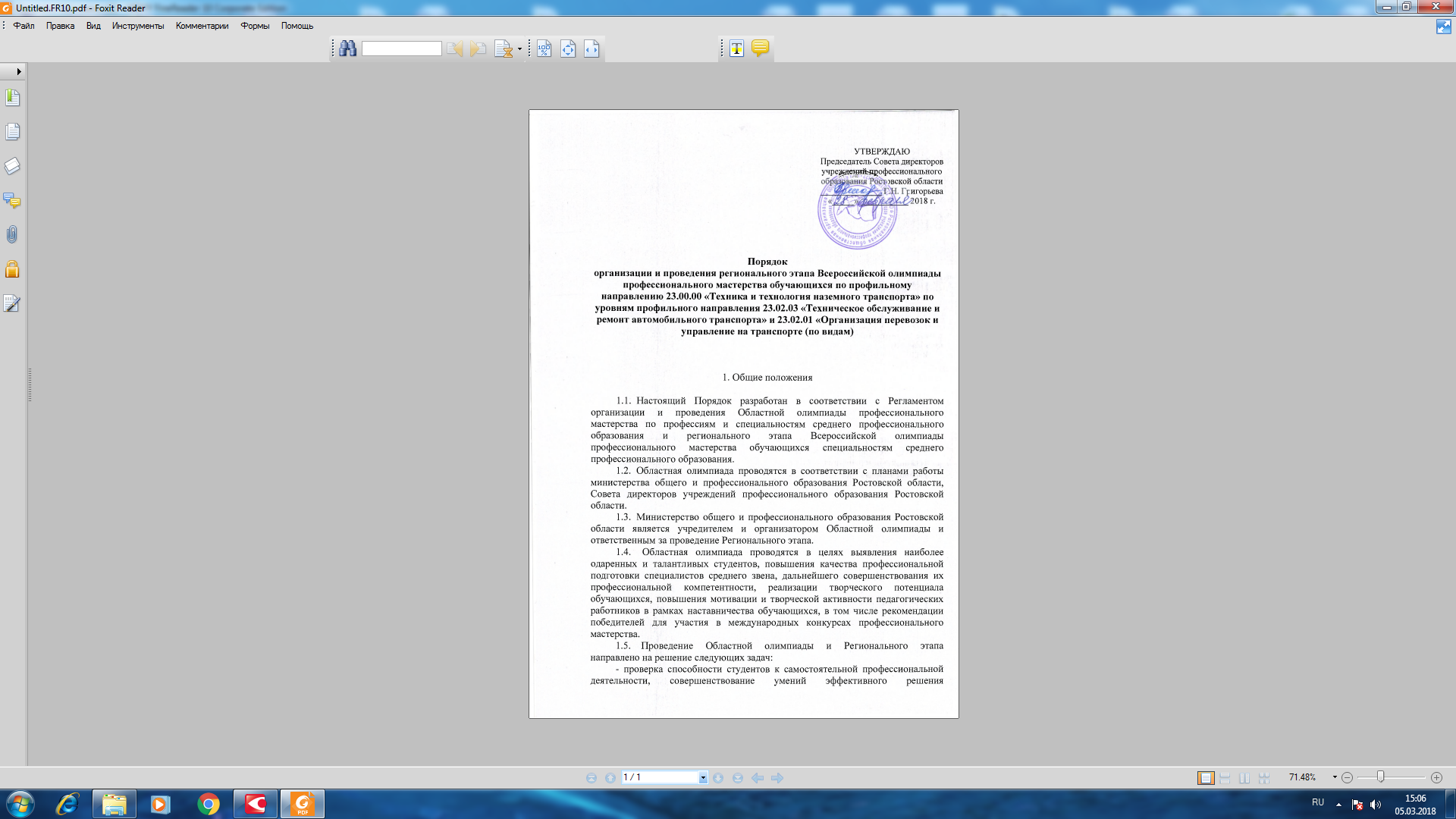 профессиональных задач, развитие профессионального мышления, способности к проектированию своей деятельности и конструктивному анализу ошибок в профессиональной деятельности, стимулирование студентов к дальнейшему профессиональному и личностному развитию, повышение интереса к будущей профессиональной деятельности;- развитие конкурентной среды в сфере СПО, повышение престижности специальностей СПО;- обмен передовым педагогическим опытом в области СПО;- развитие профессиональной ориентации граждан;- повышение роли работодателей в обеспечении качества подготовки специалистов среднего звена;- интеграции разработанных оценочных средств, методических и информационных материалов в процессе подготовки специалистов среднего звена.Ключевыми принципами Областной олимпиады профессионального мастерства являются информационная открытость, справедливость, партнерство и инновации.Областная олимпиада по профильному направлению 23.00.00 «Техника и технология наземного транспорта» проводится30 марта 2018 года на базе государственного бюджетного профессионального образовательного учреждения Ростовской области «Ростовский – на – Дону автотранспортный колледж» в соответствии с графиком проведения, утвержденным приказом Минобразования Ростовской области.Способ прибытия к месту проведения Олимпиады: от железнодорожного вокзала и Главного автовокзала - автобус №80, маршрутное такси № 80; от Пригородного автовокзала – маршрутное такси №66, «Мега-Зоопарк», №54 до остановки «29-я линия».Адрес проведения олимпиады: г. Ростов – на – Дону, ул. 29-я линия, 46Контактные лица:Титова Светлана Александровна – заместитель директора по учебно - методической работе (89054310669) – вопросы организации проведения олимпиадыБурлак Евгений Сергеевич – председатель ПЦК «Техническое обслуживание и ремонт автомобильного транспорта» (89289441270) – вопросы содержания теоретических конкурсных заданийКолесникова Ольга Николаевна – председатель ПЦК «Организация перевозок и управление на транспорте» (89054399452) – вопросы содержания конкурсных заданий2. Порядок проведенияОбластная олимпиада по профильному направлению 23.00.00 «Техника и технология наземного транспорта»представляет собой соревнование, и проводятся в два этапа.Порядок проведения этапов:I этап (начальный) проводится на уровне профессиональных образовательных учреждений и образовательных организаций высшего образования, реализующих образовательные программы СПО.II этап (областной) проводится 30 марта 2018 года на базе государственного бюджетного профессионального образовательного учреждения Ростовской области «Ростовский – на – Дону автотранспортный колледж»3. Содержание и задания Областной олимпиады по профильному направлению 23.00.00 «Техника и технология наземного транспорта»Областная олимпиада по профильному направлению представляет собой соревнование, предусматривающее выполнение практикоориентированных конкурсных заданий. Конкурсные задания олимпиадыпо профильному направлению направлены на выявление уровня теоретической и профессиональной подготовки участников(далее – участники), владения профессиональной лексикой, умения применять современные технологии, в том числе информационно-коммуникационные, а также на мотивацию участников к применению творческого подхода к профессиональной деятельности и высокой культуры труда.Олимпиада по профильному направлению включает в себя выполнение профессионального комплексного задания, нацеленного на демонстрацию знаний, умений, опыта в соответствии с видами профессиональной деятельности.Профессиональное комплексное задание состоит из двух уровней.Задания I уровня формируются в соответствии с общими и профессиональными компетенциями специальностей среднего профессионального образования и УГС. Задания I уровня состоят из тестового задания и практических задач «Перевод профессионального текста (сообщения) и «Задание по организации работы коллектива».Задания II уровня формируются в соответствии с общими и профессиональными компетенциями специальностей УГС СПО. Задания II уровня – это содержание работы, которую необходимо выполнить участнику для демонстрации определенного вида профессиональной деятельности в соответствии с требованиями ФГОС и профессиональных стандартов с применением практических навыков, заключающихся в проектировании, разработке, выполнении работ или изготовлении продукта (изделия и т.д.) по заданным параметрам с контролем соответствия результата существующим требованиям.Содержание и уровень профессионального комплексного задания  соответствуют федеральным государственным образовательным стандартам СПО с учетом основных положений профессиональных стандартов, требований работодателей к специалистам среднего звена.3.5. Профессиональное комплексное задание прошло экспертизу и имеет 3 положительных экспертных заключений от работодателей. Участники Областной олимпиады по профильному направлению 23.00.00 «Техника и технология наземного транспорта»К участию в олимпиаде допускаются обучающиеся старших курсов профессиональных образовательных организаций Ростовской области по профильному направлению 23.00.00 «Техника и технология наземного транспорта» в возрасте до 25 лет включительно на день начала проведения начального этапа олимпиады и имеющие российское гражданство.В начальном этапе участвуют все желающие из числа лиц, соответствующих требованиям, установленным пунктом 4.1 настоящего порядка.К участию в областном этапе допускаются победители по направлению организатора начального этапа. Победители начального этапа – участники Олимпиады могут быть представлены по каждой специальности в рамках УГС.Организатор начального этапа направляет победителя (в случае невозможности участия победителя -  призера) для участия в Региональном этапе посредством подачи заявки организатору по форме, установленной организатором, не позднее 5 дней до начала проведения Регионального этапа.Заявка на участие в областной Олимпиаде должна быть представлена не позднее 28марта 2018 г. (Приложение №1)Колледж (организатор областного этапа) вправе устанавливать квоту участников, но не менее 8-9 чел.Участие в областной олимпиаде осуществляется на добровольной основе.К участию в заключительном этапе Всероссийской олимпиады допускается победитель регионального этапа Всероссийской олимпиады, направленный для участия министерством и (или) советами директоров профессиональных образовательных организаций.Участник должен иметь при себе:- студенческий билет;- документ, удостоверяющий личность;- справку с места учёбы за подписью руководителя образовательной организации, заверенную печатью указанной организации;- заявление о согласии на обработку персональных данных (Приложение 2);- полис ОМС;4.9. Участник должен иметь при себе спецодежду (при необходимости). Наличие на спецодежде символики образовательной организации не допускается.Организационная структура для проведения Областной олимпиады по профильному направлению 23.00.00 «Техника и технология наземного транспорта»Для проведения Областной олимпиады создаются: рабочая группа, группа разработчиков конкурсных заданий, жюри, апелляционная комиссия. Рабочая группа осуществляет организационное и методическое обеспечение проведения олимпиады по профильному направлению, в том числе проверку полномочий участников и шифровку участников. Рабочая группа проведения Областной олимпиады и Регионального этапаформируется министерством.Группа разработчиков конкурсных заданий разрабатывает задания, методику и критерии оценивания результатов выполнения заданий.Группа разработчиков конкурсных заданий организатором из числа руководящих и педагогических работников образовательных организаций, реализующих образовательные программы соответствующего профиля и уровня, представителей отраслевых ресурсных центров, представителей работодателей, профессиональных ассоциаций, бизнес-сообществ.Жюри оценивает результаты выполнения заданий участниками олимпиады и на основе проведенной оценки определяет победителя и призёров олимпиады. Жюри областного этапа формируется организаторами этапов.Жюри областного этапа включает в себя не менее 5 членов из числа: представителей органов государственной власти;руководителей и ведущих специалистов организаций отрасли, профессиональных ассоциаций, бизнес-сообществ, социальных партнеров;руководящих и педагогических работников образовательных организаций, являющихся организаторами этапов, других образовательных организаций, реализующих образовательные программы, соответствующие профильным направлениям;членов экспертной группы заключительного этапа.Апелляционная комиссия рассматривает апелляционные заявления участников о несогласии с оценкой результатов выполнения заданий (далее – апелляции), поданные не позднее двух часов после объявления результатов.В течение олимпиады участник может подать апелляцию в апелляционную комиссию.Рассмотрение апелляций проводится в течение 2-х часов после завершения установленного срока приема апелляций. При рассмотрении апелляции апелляционная комиссия принимает решение о сохранении оценки, выставленной жюри по результатам олимпиады, либо о повышении указанной оценки, либо о понижении указанной оценки (в случае обнаружения ошибок, не выявленных жюри). Решение апелляционной комиссии является окончательным.После завершения рассмотрения апелляций жюри объявляет окончательные результаты (с учетом изменений оценок, внесенных апелляционной комиссией) с указанием победителя и призеров этапа Всероссийской олимпиады, а также участников, получивших дополнительные поощрения.Апелляционная комиссия формируется организаторами этапов.В состав апелляционной комиссии входят представители образовательной организации, являющейся организатором олимпиады, иные квалифицированные специалисты и эксперты по профилям олимпиады. Председателем апелляционной комиссии не может быть представитель организатора.Программа олимпиады по профильному направлению 23.00.00 «Техника и технология наземного транспорта»Оценивание результатов выполнения заданий, определение результатов этапа олимпиады,награждение призёров и победителейРезультаты выполнения заданий оцениваются:Комплексное задание I уровня - по 30-балльной шкале (тестовое задание - 10 баллов, практические задачи - 10 баллов)(Приложение №3);Комплексное задание II уровня - по 70 балльной шкале (общая часть задания - 35 баллов, вариативная часть задания - 35 баллов) (Приложение №4).Сумма баллов за выполнение профессионального комплексного задания (далее - суммарный балл) составляет не более 100.Сумма баллов за выполнение заданий (далее – суммарный балл) составляет не более 100.Победитель и призеры определяются по лучшим показателям (баллам) выполнения конкурсных заданий. При равенстве показателей предпочтение отдаётся участнику, имеющему лучший результат за выполнение комплексного задания II уровня.Окончательные результаты (с учетом изменений оценок, внесенных апелляционной комиссией) ранжируются по убыванию суммарного количества баллов, после чего из ранжированного перечня результатов выделяются 3 наибольших результата, отличных друг от друга, - первый, второй и третий результаты.Участник, имеющий первый результат, является победителем. Победителю присуждается первое место.Участники, имеющие второй и третий результаты, являются призерами. Призеру, имеющему второй результат, присуждается второе место, призеру, имеющему третий результат, - третье место.Участникам, показавшим высокие результаты выполнения отдельного задания, при условии выполнения всех заданий устанавливаются дополнительные поощрения – «победа в номинации». Организатор может также устанавливать иные дополнительные поощрения для участников (в соответствии с творческим подходом к выполнению задания, проявлением высокой культуры труда и т.д.).Количество поощрительных баллов составляет не более 15.Победитель может быть рекомендован для участия в заключительном этапе Всероссийской олимпиады профессионального мастерства обучающихся по специальностям среднего профессионального образования.Финансовое обеспечение проведения номинацийолимпиадыФинансовое обеспечение проведения Областной олимпиады и Регионального этапа осуществляется за счет:средств областного бюджета, направляемых на приобретение призов и дипломов, в соответствии со сметой, утверждаемой приказом минобразования Ростовской области;организационных взносов профессиональных образовательных учреждений, студенты которых являются участниками этапа олимпиады и (или) организационных взносов иных заинтересованных лиц;организационных взносов Совета директоров учреждений профессионального образования Ростовской области; иных средств, поступивших на обеспечение проведения этапа олимпиады (средств социальных партнеров, спонсоров, средств, поступающих из иных источников), а также средств организатора.Величина организационного взноса устанавливается организатором.Питание, медицинское и транспортное обслуживание участников, а также проведение культурных мероприятий для участников обеспечиваются организатором за счёт организационных взносов, иных средств, поступивших на обеспечение проведения этапа олимпиады, а также средств организатора. Питание, медицинское и транспортное обслуживание сопровождающих лиц, а также проведение культурных мероприятий для указанных лиц обеспечиваются за счёт командировочных средств.Приложение  № 1ЗАЯВКАна участие в Региональном этапеВсероссийской олимпиады профессионального мастерства обучающихся специальностям среднего профессионального образованияв 201 годупрофильное направление областной олимпиады (укрупненная группа  специальностей, специальность)23.00.00 «Техника и технология наземного транспорта» Руководитель образовательной организации                           подпись              расшифровка подписиМ.П.Приложение №2ЗАЯВЛЕНИЕ О СОГЛАСИИ НА ОБРАБОТКУ ПЕРСОНАЛЬНЫХ ДАННЫХ участника регионального этапа Всероссийской олимпиады профессионального мастерства обучающихся по специальности среднего профессиональногообразованияпо профильному направлению 23.00.00 «Техника и технология наземного транспорта»_________________________________                                    ________________     _____________ФИО субъекта персональных данных                                            подпись                      датаПриложение №3Структура комплексного задания 1 уровняПриложение №4Структура комплексного задания 2 уровняВремяМероприятие30 марта 2018 г.30 марта 2018 г.8.30Начало работы штаба. Регистрация и шифровка участников олимпиады. Инструктаж участников олимпиады9.30-9.45Торжественное открытие Областной олимпиадыПриветственное слово директора колледжа В.П. Бартеньева9.45-9.55Представление членов жюри. Порядок проведения Областной олимпиады9.55-10.30Организация выполнения 1 и 2 уровней олимпиадыЧетные номера на 1 уровень (теоретический и выполнения практических задач в форме расчета производственной программы по ТО и текущему ремонту автомобилей), нечетные – 2 уровень (задания на выявление степени сформированности у участников олимпиады умений и навыков практической деятельности).10.30-13.30Выполнение конкурсных заданий олимпиады13.30-14.00Обеденный перерыв для участников Олимпиады. 14.00-17.00Смена заданий. Нечетные номера на 1 уровень (теоретический и выполнения практических задач в форме расчета производственной программы по ТО и текущему ремонту автомобилей), четные – на 2 уровень (задания на выявление степени сформированности у участников олимпиады умений и навыков практической деятельности). 17.00-17.30Проверка результатов и подведение итогов.17.30-18.10Торжественное закрытие областной олимпиадыОбъявление итогов Олимпиады, награждение победителей и призеров.№ п/пФамилия, имя, отчество участникаНаименование специальности СПО, курс обучения, наименование образовательной организации (в соответствии с Уставом), субъект Российской ФедерацииФамилия, имя, отчество сопровождающегоПобедитель/призер начального этапа олимпиады, занятое местоИзучаемый язык (англ., нем, франц)1234561.1.Фамилия, имя, отчество субъекта персональных данныхФамилия, имя, отчество субъекта персональных данныхЯ,____________________________________________ ,(фамилия, имя, отчество)2.2.Документ, удостоверяющий личность субъекта персональных данныхДокумент, удостоверяющий личность субъекта персональных данныхпаспорт серии ___________номер________________ кем и когда выдан2.2.Документ, удостоверяющий личность субъекта персональных данныхДокумент, удостоверяющий личность субъекта персональных данных3.3.Адрес субъектаперсональныхданныхАдрес субъектаперсональныхданныхзарегистрированный по адресу3.3.Адрес субъектаперсональныхданныхАдрес субъектаперсональныхданных3.3.Адрес субъектаперсональныхданныхАдрес субъектаперсональныхданныхДаю свое согласие своей волей и в своем интересе с учетом требований Федерального закона Российской Федерации от 27.07.2006 № 152-ФЗ «О персональных данных» на обработку, передачу и распространениемоихперсональных данных (включая их получение от меня и/или от любых третьих лиц) Оператору и другим пользователям:Даю свое согласие своей волей и в своем интересе с учетом требований Федерального закона Российской Федерации от 27.07.2006 № 152-ФЗ «О персональных данных» на обработку, передачу и распространениемоихперсональных данных (включая их получение от меня и/или от любых третьих лиц) Оператору и другим пользователям:Даю свое согласие своей волей и в своем интересе с учетом требований Федерального закона Российской Федерации от 27.07.2006 № 152-ФЗ «О персональных данных» на обработку, передачу и распространениемоихперсональных данных (включая их получение от меня и/или от любых третьих лиц) Оператору и другим пользователям:Даю свое согласие своей волей и в своем интересе с учетом требований Федерального закона Российской Федерации от 27.07.2006 № 152-ФЗ «О персональных данных» на обработку, передачу и распространениемоихперсональных данных (включая их получение от меня и/или от любых третьих лиц) Оператору и другим пользователям:Даю свое согласие своей волей и в своем интересе с учетом требований Федерального закона Российской Федерации от 27.07.2006 № 152-ФЗ «О персональных данных» на обработку, передачу и распространениемоихперсональных данных (включая их получение от меня и/или от любых третьих лиц) Оператору и другим пользователям:4.4.Оператор персональных данных, получивший согласиена обработкуперсональныхданныхОператор персональных данных, получивший согласиена обработкуперсональныхданныхназвание профессиональной образовательной организации:4.4.Оператор персональных данных, получивший согласиена обработкуперсональныхданныхОператор персональных данных, получивший согласиена обработкуперсональныхданныхадрес местонахождения:4.4.Оператор персональных данных, получивший согласиена обработкуперсональныхданныхОператор персональных данных, получивший согласиена обработкуперсональныхданныхс целью:с целью:с целью:с целью:с целью:5.Цель обработки персональных данныхЦель обработки персональных данныхиндивидуального учета результатов олимпиады, хранения, обработки, передачи и распространения моих персональных данных (включая их получение от меня и/или от любых третьих лиц)индивидуального учета результатов олимпиады, хранения, обработки, передачи и распространения моих персональных данных (включая их получение от меня и/или от любых третьих лиц)в объеме:в объеме:в объеме:6.Перечень обрабатываемых персональных данныхфамилия, имя, отчество, пол, дата рождения, гражданство, документ, удостоверяющий личность (вид документа, его серия и номер, кем и когда выдан), место жительства, место регистрации, информация о смене фамилии, имени, отчества, номер телефона (в том числе мобильный), адрес электронной почты, сведения необходимые по итогам Олимпиады, в том числе сведения о личном счете в сберегательном банке Российской Федерациидля совершения:для совершения:для совершения:7.Перечень действий сперсональнымиданными,на совершение которых дается согласие на обработку персональных данныхдействий в отношении персональных данных, которые необходимы для достижения указанных в пункте 5 целей, включая без ограничения: сбор, систематизацию, накопление, хранение, уточнение (обновление, изменение), использование (в том числе передача), обезличивание, блокирование, уничтожение, трансграничную передачу персональных данных с учетом действующего законодательства Российской Федерациис использованием:с использованием:с использованием:8.Описание используемых оператором способов обработкиперсональных данныхкак автоматизированных средств обработки моих персональных данных, так и без использования средств автоматизации9.Срок, в течение которого действует согласие на обработку персональных данныхдля участников Олимпиады настоящее согласие действует со дня его подписания до дня отзыва в письменной форме или 2 года с момента подписания согласия10.Отзыв согласия на обработку персональных данных по инициативе субъектаперсональных данныхв случае неправомерного использования предоставленных персональных данных согласие на обработку персональных данных отзывается моим письменным заявлениемТестовое заданиеТестовое заданиеТестовое заданиеТестовое заданиеНаименование темыКоличество вопросов на одного участникаМаксимальное количество  балловОбщая часть задания1.	Устройство автомобиля- Рабочий цикл четырехтактного карбюраторного двигателя.- Назначение и общее устройство КШМ.- Газораспределительный механизм.- Общее устройство жидкостной системы охлаждения.- Система смазки.- Горючая и рабочая смесь, составы горючей смеси, коэффициент   избытка воздуха.- Система питания карбюраторного и дизельного двигателей.- Трансмиссия автомобиля. Ведущие мосты.- Подвеска автомобиля.- Рулевое управление и управляемая ось автомобиля.- Тормозные системы автомобилей,- Рама.- Колеса.2.	Техническое обслуживание автомобилей-Теория надежности.- Классификация оборудования по ТО и TP автомобилей.- Контрольный осмотр автомобиля.- Виды и место диагностик в технологическом процессе, АТП- Диагностика узлов, агрегатов и систем автомобиля. .- Технология ТО и ремонта узлов, агрегатов и систем автомобиля.- Состав и задачи технической службы АТП.- Исходные нормативы ТО и их корректирование.- Методы технологического процесса ТО.- Методы технологического процесса ТР. - Методы организации труда ремонтных рабочих.- Способы хранения автомобилей, методы запуска в холодное время.3.	Ремонт автомобилей- Основы авторемонтного производства.- Основы технологии и организации капитального ремонта автомобилей.- Прием автомобилей и агрегатов в ремонт и их наружная мойка.- Разборка автомобилей и агрегатов.- Мойка и очистка деталей.- Дефектовка и сортировка деталей.- Виды изнашивания.- Комплектование деталей.- Сборка и испытание агрегатов.- Общая сборка, испытание и сдача автомобилей из ремонта,- Способы восстановления деталей.4.	Электрооборудование автомобилей- Назначение, устройство и принцип работы приборов электрооборудования автомобиля:- Система электроснабжения.- Система зажигания.- Система пуска.- Освещение, световая и звуковая сигнализации.- Система контроля и дополнительное оборудование.5.	Автомобильные эксплуатационные материалы- Автомобильные бензины.- Автомобильное дизельное топливо.- Автомобильные моторные масла.- Пластичные смазки.Грузовые перевозки1. Основные понятия о транспорте-	Классификация подвижного состава по назначению-	Классификация подвижного состава по типу кузова-	Классификация  грузовых перевозок2. Технико-эксплуатационные показатели работы подвижного состава-	Пробег подвижного состава-	Время в наряде-	Грузоподъемность подвижного состава-	Производительность подвижного состава3. Документация при организации и выполнении перевозок-	Правила перевозок грузов-	Путевой лист-	Товарно-транспортная накладная4. Организация труда водителей-	Нормы режима труда и отдых-	Продолжительность рабочей смены5. Оперативное управление перевозками грузов-	Понятие о ездке и обороте-	Задачи и функции службы эксплуатации6. Перевозка грузов на особых условиях-	Перевозка опасных грузов-	Перевозка скоропортящихся грузов-	Перевозка грузов большой массыПассажирские перевозки:1.Порядок открытия  автобусного маршрута2.Способы проведения сплошного и выборочного обследования3. Расстояние между остановками4. Функции дорожной службы5. Режим труда и отдыха6. Случаи нормирование скоростей7. Внешнее и внутреннее оборудование подвижного состава автомобильного транспорта, предназначенное для информации пассажиров о маршруте8. Режим работы таксомоторное предприятие9. Рабочее  расписания водителя9. Транспортная система России1.Сферы применения автомобильного транспорта2. Качество обслуживания грузовладельцев   3.Появление нетрадиционного транспорта обусловлено:4.Какиефункции выполняет морской транспорт?5.Автомобильной дорогой называется6. Какой вид транспорта в соответствии с географическими особенностями работает в основном в меридианном направлении10. Маркетинг1. Тарифы на автомобильном транспорте2. Законы рыночной экономики3. Товар4. Маркетинговая информация11. Транспортно-экспедиционная деятельность1.	Источники транспортного права2.	Груз. Доставка груза3.	Функциональные обязанности экспедитора4.	Транспортно-технологические схемы доставки грузов5.	Требования к упаковке груза6.	Компоненты терминала7.	Терминальные перевозки8.	Транспортно-экспедиционные операции при отправке груза12. Правила и безопасность дорожного движения1.	Работа сигналов светофора и регулировщика2.	Общие положения ПДД3.	Аварийная сигнализация4.	Обгон, опережение, встречный разъезд5.	Неисправности транспортного средства6.	Оказание первой медицинской помощиИТОГО:ИТОГО:40 вопросов10 балловВыполнение практических заданий с применением знания иностранных языковВыполнение практических заданий с применением знания иностранных языковВыполнение практических заданий с применением знания иностранных языковВыполнение практических заданий с применением знания иностранных языковОбщая часть заданияЧтение, перевод текста задания10 баллов10 балловОбщая часть заданияВыполнение тестового задания по тексту10 баллов10 балловВыполнение профессиональной задачи по организации работы коллективаВыполнение профессиональной задачи по организации работы коллективаВыполнение профессиональной задачи по организации работы коллективаВыполнение профессиональной задачи по организации работы коллективаОбщая часть заданияРешение задачи по организации работы коллектива10 баллов10 балловИтого по комплексному заданию 1 уровняИтого по комплексному заданию 1 уровня30 баллов30 балловВид заданияМаксимальное количество балловОбщая часть задания2.1. Выполнение задания по организации перевозок2.1. Выполнение задания по организации перевозокОбщая часть заданияРазработка  графика  работы водителейбалловОбщая часть задания2.2. Выполнение задания с применением знаний, умений в области профессиональной деятельности с применением информационно-коммуникативных технологий2.2. Выполнение задания с применением знаний, умений в области профессиональной деятельности с применением информационно-коммуникативных технологийОбщая часть заданияРасчет производственной программы по техническому обслуживанию и текущему ремонту автотранспортного предприятия. Задание выполняется в компьютерном варианте и аргументировано защищается20 балловВариативная часть задания2.3.Выполнение  практического задания2.3.Выполнение  практического заданияВариативная часть заданияСпециальность 23.02.01 «Организация перевозок и управление на транспорте (по видам)»По исходным данным определите:1.	Тип и грузоподъемность подвижного состава                              2.	Класс груза и коэффициент использования грузоподъемности     3.	Рассчитать сменные задания водителям, определить суточный объем перевозок и суточный  грузооборот автомобилей.4.	Составить разнарядку на первую и вторую смены.    40 балловВариативная часть заданияСпециальность 23.02.03 «Техническое обслуживание и ремонт автомобильного транспорта»“ Проверка и регулировка света фар с помощью стенда на автомобиле ВАЗ -2105”40 балловИтого по комплексному заданию 2 уровня:Итого по комплексному заданию 2 уровня:70 баллов